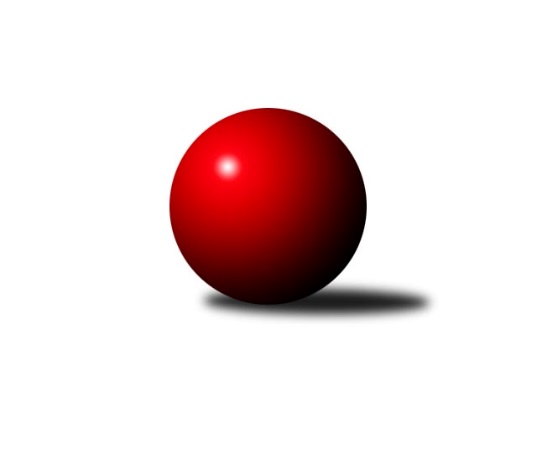 Č.15Ročník 2012/2013	9.2.2013Nejlepšího výkonu v tomto kole: 3240 dosáhlo družstvo: KK PSJ Jihlava2. KLZ B 2012/2013Výsledky 15. kolaSouhrnný přehled výsledků:KK PSJ Jihlava	- KC Zlín	5:3	3240:3179	11.0:13.0	9.2.TJ Sokol Vracov	- TJ Sokol KARE Luhačovice ˝B˝	5:3	3038:2921	13.0:11.0	9.2.KK Mor.Slávia Brno	- KK Šumperk	6:2	3212:3120	13.5:10.5	9.2.HKK Olomouc	- KK Slovan Rosice	3:5	3048:3080	13.5:10.5	9.2.HKK Olomouc ˝B˝	- KK Vyškov	3:5	2988:3074	11.0:13.0	9.2.Tabulka družstev:	1.	KC Zlín	13	10	0	3	62.0 : 42.0 	180.5 : 131.5 	 3070	20	2.	KK PSJ Jihlava	14	10	0	4	64.5 : 47.5 	167.5 : 168.5 	 3035	20	3.	KK Mor.Slávia Brno	14	9	0	5	64.5 : 47.5 	183.5 : 152.5 	 3021	18	4.	KK Slovan Rosice	14	9	0	5	62.0 : 50.0 	177.0 : 159.0 	 3070	18	5.	KK Vyškov	14	8	0	6	60.0 : 52.0 	173.0 : 163.0 	 3060	16	6.	KK Šumperk	14	7	0	7	69.0 : 43.0 	192.5 : 143.5 	 3036	14	7.	TJ Sokol Vracov	14	7	0	7	52.0 : 60.0 	156.5 : 179.5 	 2949	14	8.	TJ Jiskra Otrokovice	13	6	0	7	51.5 : 52.5 	151.5 : 160.5 	 3009	12	9.	HKK Olomouc	14	4	0	10	41.0 : 71.0 	152.0 : 184.0 	 2937	8	10.	HKK Olomouc ˝B˝	13	3	0	10	41.5 : 62.5 	142.5 : 169.5 	 2999	6	11.	TJ Sokol KARE Luhačovice ˝B˝	13	2	0	11	32.0 : 72.0 	123.5 : 188.5 	 2883	4Podrobné výsledky kola:	 KK PSJ Jihlava	3240	5:3	3179	KC Zlín	Šárka Vacková	138 	 110 	 114 	120	482 	 1:3 	 513 	 125	125 	 127	136	Hana Kubáčková	Jana Račková	143 	 148 	 132 	153	576 	 3:1 	 521 	 108	141 	 144	128	Lenka Menšíková	Petra Valíková	149 	 142 	 152 	133	576 	 3:1 	 498 	 118	117 	 113	150	Šárka Nováková *1	Dana Fišerová	131 	 120 	 128 	130	509 	 1:3 	 536 	 148	127 	 124	137	Ivana Pitronová	Karolína Doubková	145 	 119 	 132 	141	537 	 0:4 	 590 	 149	156 	 141	144	Bohdana Jankových	Lenka Habrová	142 	 145 	 141 	132	560 	 3:1 	 521 	 143	122 	 128	128	Eliška Kubáčkovározhodčí: střídání: *1 od 61. hodu Jaroslava MatějíčkováNejlepší výkon utkání: 590 - Bohdana Jankových	 TJ Sokol Vracov	3038	5:3	2921	TJ Sokol KARE Luhačovice ˝B˝	Kristýna Kuchynková	139 	 110 	 127 	130	506 	 1:3 	 520 	 125	130 	 134	131	Ludmila Pančochová	Markéta Ptáčková	135 	 134 	 141 	142	552 	 4:0 	 434 	 130	88 	 114	102	Vladimíra Koláčková	Mariana Kreuzingerová	134 	 142 	 131 	119	526 	 4:0 	 471 	 110	125 	 118	118	Helena Konečná	Michaela Zajacová	122 	 123 	 109 	133	487 	 1:3 	 515 	 129	155 	 120	111	Zdenka Svobodová	Hana Beranová	115 	 127 	 107 	130	479 	 2:2 	 455 	 122	117 	 118	98	Hana Krajíčková	Kristýna Becherová	109 	 129 	 113 	137	488 	 1:3 	 526 	 126	130 	 140	130	Hana Konečnározhodčí: Nejlepší výkon utkání: 552 - Markéta Ptáčková	 KK Mor.Slávia Brno	3212	6:2	3120	KK Šumperk	Romana Sedlářová	126 	 143 	 138 	143	550 	 3.5:0.5 	 506 	 108	138 	 138	122	Marie Effenbergerová	Iva Rosendorfová	158 	 150 	 133 	131	572 	 3:1 	 515 	 130	133 	 136	116	Kateřina Bezdíčková	Radka Šindelářová	122 	 126 	 135 	123	506 	 1:3 	 530 	 103	143 	 153	131	Hana Likavcová	Lenka Kričinská	134 	 154 	 137 	129	554 	 3:1 	 529 	 131	138 	 128	132	Ludmila Mederová	Monika Rusňáková	146 	 140 	 140 	123	549 	 3:1 	 501 	 121	130 	 124	126	Markéta Straková	Pavlína Březinová	132 	 111 	 120 	118	481 	 0:4 	 539 	 136	127 	 136	140	Kateřina Petkovározhodčí: Nejlepší výkon utkání: 572 - Iva Rosendorfová	 HKK Olomouc	3048	3:5	3080	KK Slovan Rosice	Silvie Vaňková	145 	 134 	 129 	132	540 	 3:1 	 514 	 116	157 	 121	120	Šárka Palková	Marie Chmelíková	112 	 143 	 117 	124	496 	 1:3 	 511 	 124	131 	 127	129	Hana Veselá	Kateřina Bajerová	112 	 123 	 109 	131	475 	 3:1 	 482 	 109	103 	 141	129	Renata Svobodová	Alena Machalíčková	139 	 136 	 121 	120	516 	 3:1 	 505 	 120	135 	 119	131	Petra Klaudová	Hana Malíšková	128 	 117 	 139 	116	500 	 1.5:2.5 	 519 	 121	133 	 139	126	Lenka Bružová	Anna Kuběnová	115 	 131 	 138 	137	521 	 2:2 	 549 	 134	152 	 136	127	Magda Winterovározhodčí: Nejlepší výkon utkání: 549 - Magda Winterová	 HKK Olomouc ˝B˝	2988	3:5	3074	KK Vyškov	Michaela Šimková	126 	 135 	 123 	109	493 	 3:1 	 496 	 150	120 	 118	108	Zuzana Štěrbová	Libuše Mrázová	124 	 118 	 110 	120	472 	 1:3 	 499 	 134	139 	 123	103	Monika Anderová	Andrea Tatoušková	129 	 123 	 124 	127	503 	 1:3 	 552 	 140	141 	 121	150	Jana Vejmolová	Věra Zmitková	106 	 140 	 135 	121	502 	 2:2 	 526 	 140	117 	 129	140	Monika Tilšerová	Jaroslava Havranová	114 	 141 	 132 	143	530 	 2:2 	 529 	 132	130 	 137	130	Lenka Gordíková	Eliška Dokoupilová	115 	 125 	 122 	126	488 	 2:2 	 472 	 98	120 	 127	127	Lucie Trávníčková *1rozhodčí: střídání: *1 od 38. hodu Pavla FialováNejlepší výkon utkání: 552 - Jana VejmolováPořadí jednotlivců:	jméno hráče	družstvo	celkem	plné	dorážka	chyby	poměr kuž.	Maximum	1.	Barbora Divílková  st.	TJ Jiskra Otrokovice	539.78	359.3	180.5	3.2	6/6	(586)	2.	Andrea Axmanová 	KK Slovan Rosice	537.03	357.8	179.2	4.7	6/7	(560)	3.	Karolína Doubková 	KK PSJ Jihlava	536.94	361.5	175.4	5.5	7/8	(588)	4.	Bohdana Jankových 	KC Zlín	536.29	354.4	181.9	2.4	8/8	(590)	5.	Jana Račková 	KK PSJ Jihlava	528.80	355.8	173.0	3.4	7/8	(576)	6.	Jana Vejmolová 	KK Vyškov	528.61	348.8	179.9	5.4	6/7	(567)	7.	Monika Rusňáková 	KK Mor.Slávia Brno	527.04	357.5	169.5	6.3	8/8	(566)	8.	Magda Winterová 	KK Slovan Rosice	526.83	356.8	170.1	3.8	6/7	(584)	9.	Lenka Bružová 	KK Slovan Rosice	526.60	358.1	168.5	5.9	5/7	(556)	10.	Kateřina Petková 	KK Šumperk	524.62	358.0	166.6	5.4	7/8	(565)	11.	Jaroslava Havranová 	HKK Olomouc ˝B˝	518.48	350.7	167.8	5.4	6/6	(575)	12.	Lenka Pernikářová 	KK Vyškov	518.37	363.5	154.9	6.0	7/7	(567)	13.	Jaroslava Matějíčková 	KC Zlín	518.07	350.7	167.4	5.6	7/8	(563)	14.	Andrea Tatoušková 	HKK Olomouc ˝B˝	517.79	355.2	162.6	6.6	6/6	(539)	15.	Eliška Dokoupilová 	HKK Olomouc ˝B˝	515.04	354.3	160.7	6.7	6/6	(559)	16.	Lucie Trávníčková 	KK Vyškov	514.61	352.5	162.1	8.2	7/7	(552)	17.	Hana Malíšková 	HKK Olomouc	514.29	347.3	167.0	3.8	7/7	(553)	18.	Barbora Divílková ml.  ml.	TJ Jiskra Otrokovice	514.10	353.4	160.7	8.1	6/6	(543)	19.	Hana Veselá 	KK Slovan Rosice	514.03	349.8	164.3	7.9	6/7	(558)	20.	Monika Anderová 	KK Vyškov	513.56	348.7	164.9	6.7	6/7	(562)	21.	Anna Kuběnová 	HKK Olomouc	513.38	344.5	168.9	7.7	7/7	(546)	22.	Eva Rosendorfská 	KK PSJ Jihlava	511.38	356.6	154.8	7.4	8/8	(542)	23.	Ludmila Pančochová 	TJ Sokol KARE Luhačovice ˝B˝	511.33	349.2	162.2	5.5	8/8	(553)	24.	Romana Sedlářová 	KK Mor.Slávia Brno	510.69	347.8	162.9	4.6	8/8	(552)	25.	Ludmila Mederová 	KK Šumperk	510.29	347.8	162.5	6.4	6/8	(529)	26.	Kateřina Bezdíčková 	KK Šumperk	509.55	346.9	162.7	5.2	7/8	(564)	27.	Vendula Mederová 	KK Šumperk	509.07	348.8	160.3	5.6	6/8	(588)	28.	Libuše Mrázová 	HKK Olomouc ˝B˝	508.79	347.5	161.3	7.1	6/6	(568)	29.	Markéta Ptáčková 	TJ Sokol Vracov	507.93	344.6	163.4	6.5	8/8	(552)	30.	Martina Ančincová 	TJ Jiskra Otrokovice	507.06	350.6	156.4	8.3	6/6	(540)	31.	Iva Rosendorfová 	KK Mor.Slávia Brno	506.21	347.5	158.8	6.7	8/8	(572)	32.	Marie Effenbergerová 	KK Šumperk	504.85	350.2	154.6	7.4	8/8	(542)	33.	Lenka Habrová 	KK PSJ Jihlava	503.77	351.3	152.5	7.8	8/8	(560)	34.	Hana Kubáčková 	KC Zlín	502.50	349.3	153.2	6.7	8/8	(545)	35.	Lenka Menšíková 	KC Zlín	501.69	346.6	155.0	6.1	7/8	(533)	36.	Zdenka Svobodová 	TJ Sokol KARE Luhačovice ˝B˝	500.65	346.3	154.3	8.1	8/8	(553)	37.	Monika Tilšerová 	KK Vyškov	499.94	347.0	153.0	8.9	7/7	(558)	38.	Michaela Slavětínská 	KK Mor.Slávia Brno	499.92	338.7	161.3	9.3	6/8	(546)	39.	Mariana Kreuzingerová 	TJ Sokol Vracov	498.92	341.8	157.2	6.9	8/8	(555)	40.	Renata Svobodová 	KK Slovan Rosice	497.87	335.4	162.5	6.1	7/7	(533)	41.	Hana Beranová 	TJ Sokol Vracov	497.58	341.9	155.7	9.3	8/8	(558)	42.	Pavlína Březinová 	KK Mor.Slávia Brno	496.88	342.4	154.5	9.9	7/8	(550)	43.	Marie Chmelíková 	HKK Olomouc	495.88	338.3	157.6	10.7	6/7	(539)	44.	Žaneta Pávková 	KK Slovan Rosice	495.75	342.0	153.7	10.2	6/7	(532)	45.	Jana Bednaříková 	TJ Jiskra Otrokovice	495.48	342.1	153.4	8.1	5/6	(517)	46.	Markéta Straková 	KK Šumperk	493.98	340.6	153.4	9.0	7/8	(536)	47.	Zuzana Štěrbová 	KK Vyškov	493.04	341.2	151.9	9.3	7/7	(526)	48.	Zuzana Ančincová 	TJ Jiskra Otrokovice	492.80	350.3	142.5	10.2	6/6	(517)	49.	Michaela Zajacová 	TJ Sokol Vracov	490.18	341.9	148.3	7.3	8/8	(555)	50.	Hana Konečná 	TJ Sokol KARE Luhačovice ˝B˝	488.73	338.5	150.3	8.7	8/8	(538)	51.	Lenka Kričinská 	KK Mor.Slávia Brno	488.33	338.2	150.1	8.4	7/8	(554)	52.	Jana Malaníková 	TJ Sokol KARE Luhačovice ˝B˝	487.92	343.0	144.9	8.7	6/8	(546)	53.	Šárka Vacková 	KK PSJ Jihlava	487.29	341.6	145.6	8.2	8/8	(561)	54.	Věra Zmitková 	HKK Olomouc ˝B˝	484.67	340.8	143.9	8.9	6/6	(502)	55.	Denisa Hamplová 	HKK Olomouc	482.33	339.1	143.3	11.4	6/7	(539)	56.	Dana Bartolomeu 	TJ Jiskra Otrokovice	480.97	339.0	142.0	9.4	6/6	(513)	57.	Monika Niklová 	TJ Sokol Vracov	476.70	333.9	142.8	11.1	8/8	(525)	58.	Dana Fišerová 	KK PSJ Jihlava	472.88	336.3	136.6	10.5	6/8	(532)	59.	Šárka Tögelová 	HKK Olomouc	471.42	329.3	142.2	12.1	6/7	(514)	60.	Kateřina Bajerová 	HKK Olomouc	469.90	332.4	137.6	13.6	5/7	(516)	61.	Hana Krajíčková 	TJ Sokol KARE Luhačovice ˝B˝	468.90	336.1	132.9	13.7	8/8	(518)		Veronika Brychtová 	KK PSJ Jihlava	565.00	396.0	169.0	11.0	1/8	(565)		Petra Valíková 	KK PSJ Jihlava	560.67	369.7	191.0	4.3	1/8	(576)		Andrea Černochová 	TJ Sokol KARE Luhačovice ˝B˝	549.50	358.5	191.0	3.0	1/8	(569)		Lenka Gordíková 	KK Vyškov	537.67	358.0	179.7	4.7	3/7	(555)		Hana Kropáčová 	HKK Olomouc ˝B˝	528.00	363.0	165.0	4.0	1/6	(528)		Ivana Wagnerová 	KK Vyškov	525.20	346.4	178.8	7.2	1/7	(565)		Ivana Pitronová 	KC Zlín	517.92	359.3	158.6	5.8	5/8	(547)		Eliška Kubáčková 	KC Zlín	512.50	340.5	172.0	1.5	2/8	(521)		Hana Likavcová 	KK Šumperk	511.22	353.8	157.4	8.7	3/8	(530)		Petra Klaudová 	KK Slovan Rosice	509.19	351.4	157.8	9.2	4/7	(551)		Silvie Vaňková 	HKK Olomouc	507.00	345.5	161.5	8.2	2/7	(540)		Jitka Žáčková 	KK Mor.Slávia Brno	507.00	349.0	158.0	6.0	1/8	(507)		Monika Smutná 	KK Mor.Slávia Brno	505.44	334.6	170.8	9.3	4/8	(550)		Šárka Palková 	KK Slovan Rosice	504.21	347.5	156.7	8.6	4/7	(562)		Šárka Nováková 	KC Zlín	502.15	337.9	164.3	8.4	4/8	(583)		Marta Kuběnová 	KC Zlín	500.50	341.3	159.2	7.3	3/8	(537)		Marcela Krčová 	HKK Olomouc ˝B˝	500.00	343.0	157.0	8.0	1/6	(500)		Marie Hnilicová 	KC Zlín	491.13	333.9	157.3	8.6	4/8	(519)		Kristýna Becherová 	TJ Sokol Vracov	489.83	335.0	154.8	10.3	4/8	(538)		Bedřiška Šrotová 	KK Šumperk	489.25	342.4	146.9	6.3	4/8	(518)		Martina Konečná 	TJ Sokol KARE Luhačovice ˝B˝	489.00	330.0	159.0	9.0	1/8	(489)		Alena Machalíčková 	HKK Olomouc	483.67	350.1	133.6	14.1	3/7	(516)		Michaela Šimková 	HKK Olomouc ˝B˝	483.25	333.1	150.1	12.0	2/6	(501)		Eva Doubková 	KK PSJ Jihlava	480.89	324.7	156.2	9.1	3/8	(528)		Martina Klaudová 	KK Slovan Rosice	474.00	338.0	136.0	12.5	2/7	(506)		Pavla Fialová 	KK Vyškov	474.00	341.0	133.0	13.0	1/7	(474)		Kristýna Kuchynková 	TJ Sokol Vracov	473.06	332.1	140.9	13.1	5/8	(519)		Radka Šindelářová 	KK Mor.Slávia Brno	470.00	343.0	127.0	11.5	2/8	(506)		Bohuslava Fajdeková 	HKK Olomouc ˝B˝	469.00	340.0	129.0	15.0	1/6	(469)		Jaromíra Škrobová 	HKK Olomouc ˝B˝	464.00	325.0	139.0	15.0	1/6	(464)		Olga Sedlářová 	KK Šumperk	453.00	319.0	134.0	10.5	1/8	(468)		Renata Mikulcová  st.	TJ Jiskra Otrokovice	448.75	316.0	132.8	16.8	2/6	(485)		Helena Konečná 	TJ Sokol KARE Luhačovice ˝B˝	445.00	312.2	132.8	12.8	5/8	(485)		Vladimíra Koláčková 	TJ Sokol KARE Luhačovice ˝B˝	434.00	305.0	129.0	14.0	1/8	(434)		Jana Mikulcová 	TJ Sokol KARE Luhačovice ˝B˝	426.83	308.4	118.4	16.2	3/8	(490)		Veronika Řezníčková 	HKK Olomouc ˝B˝	421.50	316.0	105.5	19.8	2/6	(462)Sportovně technické informace:Starty náhradníků:registrační číslo	jméno a příjmení 	datum startu 	družstvo	číslo startu
Hráči dopsaní na soupisku:registrační číslo	jméno a příjmení 	datum startu 	družstvo	Program dalšího kola:16. kolo23.2.2013	so	10:00	KK Slovan Rosice - HKK Olomouc ˝B˝	23.2.2013	so	10:00	KK Vyškov - TJ Jiskra Otrokovice	23.2.2013	so	13:00	TJ Sokol KARE Luhačovice ˝B˝ - KK PSJ Jihlava	23.2.2013	so	13:30	KK Šumperk - HKK Olomouc	23.2.2013	so	14:00	KC Zlín - KK Mor.Slávia Brno	Nejlepší šestka kola - absolutněNejlepší šestka kola - absolutněNejlepší šestka kola - absolutněNejlepší šestka kola - absolutněNejlepší šestka kola - dle průměru kuželenNejlepší šestka kola - dle průměru kuželenNejlepší šestka kola - dle průměru kuželenNejlepší šestka kola - dle průměru kuželenNejlepší šestka kola - dle průměru kuželenPočetJménoNázev týmuVýkonPočetJménoNázev týmuPrůměr (%)Výkon5xBohdana JankovýchZlín5907xBohdana JankovýchZlín112.675902xPetra ValíkováJihlava5763xMarkéta PtáčkováVracov111.025525xJana RačkováJihlava5763xJana VejmolováVyškov A110.215522xIva RosendorfováMS Brno5721xPetra ValíkováJihlava109.995761xLenka HabrováJihlava5605xJana RačkováJihlava109.995761xLenka KričinskáMS Brno5543xMagda WinterováRosice109.61549